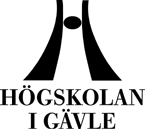 Akademin för hälsa och arbetslivAvdelningen för vårdvetenskapRiktlinjer för skriftliga uppgifter i sjuksköterskeprogrammetI programmets kurser ingår skriftliga uppgifter (studie- och examinationsuppgifter). Alla skriftliga uppgifter ska skrivas i Times New Roman, 12 punkter med 1 ½ radavstånd och i studiehandledningen för respektive kurs beskrivs uppgifterna. Ibland finns krav på struktur som introduktion, metod, resultat och diskussion i andra är du mer fri i upplägg och i val av rubriker. Oavsett hur uppgiften ska utformas ska språkbehandlingen vara korrekt, d.v.s. utan stavfel, syftningsfel och meningsbyggnadsfel. Vägledande för språk och form är Språkrådets bok Svenska skrivregler.I skrivna uppgifter är det viktigt att det går att göra tydlig skillnad mellan kunskap och stånd- punkter som hämtats från olika källor (t.ex. läroböcker och vetenskapliga artiklar) och vad som är dina egna uppfattningar eller argument. Därför behöver källhänvisningar till kunskap och ståndpunkter som hämtats från olika källor göras på ett korrekt sätt. Hänvisning skall i första hand göras till originalkällor. Du kan välja att skriva källhänvisningar enligt antingen Harvardsystemet eller Vancouversystemet. Se respektive länk för guidning i hur olika typer av källhänvisningar ska skrivas. Använd gärna Mendeley som hjälp när du arbetar med källhänvisningar. Instruktionsfilmer finns på högskolebibliotekets hemsida.Kraven på de skriftliga uppgifterna avseende utformning och innehåll kommer att öka under programmets gång. Under programmets sista termin genomförs det självständiga examens- arbetet och detaljerade riktlinjer för detta finns på sjuksköterskeprogrammets hemsida.Språkrådet (senaste upplagan). Svenska skrivregler. Stockholm: Liber.Gävle 14 december 2020Marit Silén, utbildningsledare